MEME ANATOMİSİ MAKETİ (LAKTASYON PERİODUNDA) MODEL NO 15111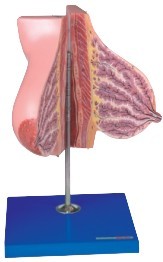 Yetişkin kadın tek memesini simüle etmelidir.Laktasyon periyodundaki kadın memesini simüle etmelidir. Kadın memesi iç yapısının incelenebilmesi için sagital kesit incelemesine müsait olmalıdır. Önden açılıp arkasından sabitlenme düzeneği bulunmalıdır. İç yapısın memenin Süt manalları ve süt bezlerini simüle etmelidir. PVC plastikten imal edilmiş olmalıdır.Bir stand üzerinde sergilenmelidir